TOOL KIT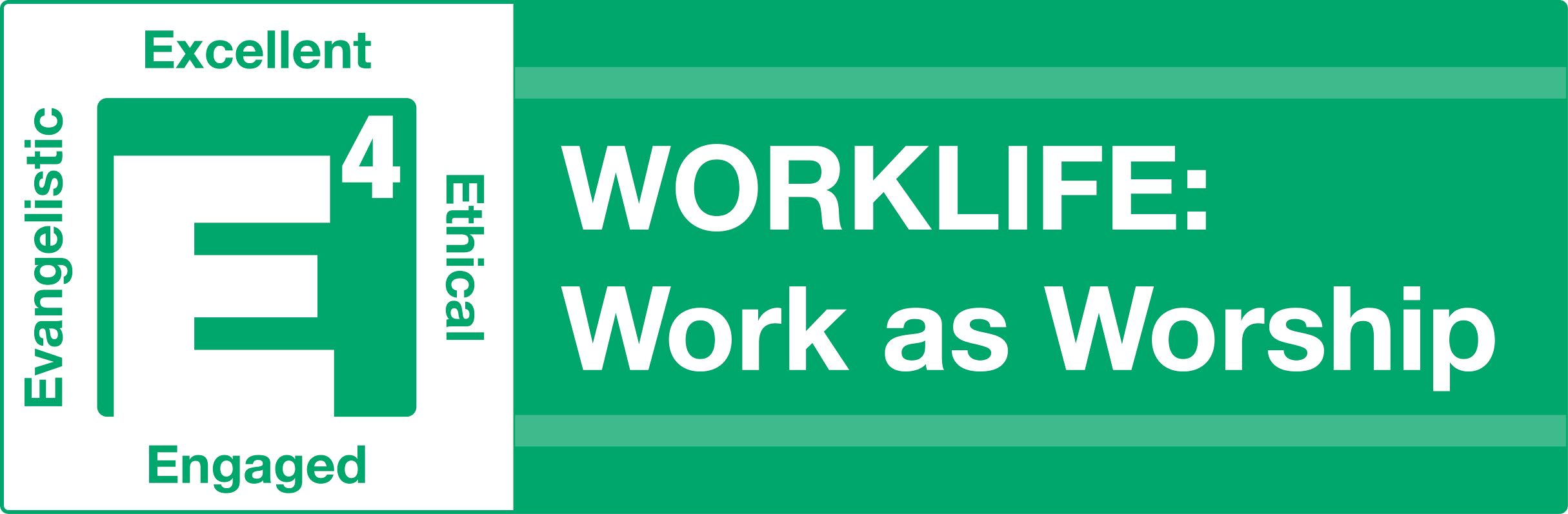 Work as Worship Specific ResourcesBible:The Theology of Work Bible Commentary explores what the Bible says about faith and work, book by book through the Bible. https://www.theologyofwork.org/ Books:-Every Good Endeavor: Connecting Your Work to God's Work by Timothy Keller-Halftime: Moving from Success to Significance by Bob BufordWorship God through the 4Es: Excellence, Ethical, Engaging and EvangelisticEXCELLENT and ETHICAL (Strong devotional, prayer and Bible study habits are critical to understanding and maintaining these behaviors)Devotional Life and Prayer:-7 Minutes with God pamphlet:  https://www.usna.edu/Navigators/_files/documents/7minwithgod.pdf -Tyranny of the Urgent pamphlet: http://www.olemissxa.org/wp-content/uploads/2014/06/Tyranny-of-the-Urgent.pdf Books:-A Praying Life by Paul Miller-When People Are Big and God is Small Edward WelchENGAGING (Relating and Serving)Spiritual Gifts Inventory based on Romans 12:https://mintools.com/spiritual-gifts-test.htm Books:-The Volunteer Revolution by Bill Hybels-The Treasure Principle by Randy AlcornEVANGELISTICMethods & Approaches:-Bridge Illustration Training Video – https://vimeo.com/120370274  How to transition into and share the Bridge Illustration.-Three Circles Gospel Illustration – https://www.youtube.com/watch?v=5W8ynRMr59k -BLESS approach to evangelism (applies to the workplace, too) – https://www.evangelismcoach.org/2016/5-ways-bless-neighbor/ Books:-God Space by Doug Pollock-The Art of Neighboring by Pathak and Runyon
Reproducing the 4 E’s in others as a Disciple MakerCurricula and Approaches in Establishing Spiritual Basics:-Fully Formed Follower discipleship process developed at Hill Country Bible Church-Foundations (CRU) – new believer early follow up and discipleship to establish a person’s basic identity in Christ and to begin to follow Christ:  https://www.cru.org/us/en/train-and-grow/help-others-grow/discipleship/adult-discipleship-resources/foundations-study.html Books:-Lost Art of Disciple Making by LeRoy Eims-Intentional Disciplemaking by Ron Bennett-Master Plan of Evangelism by Robert Coleman